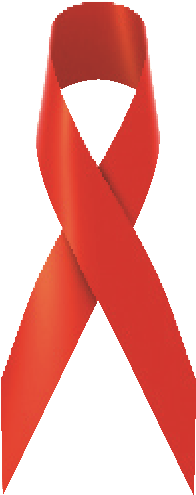 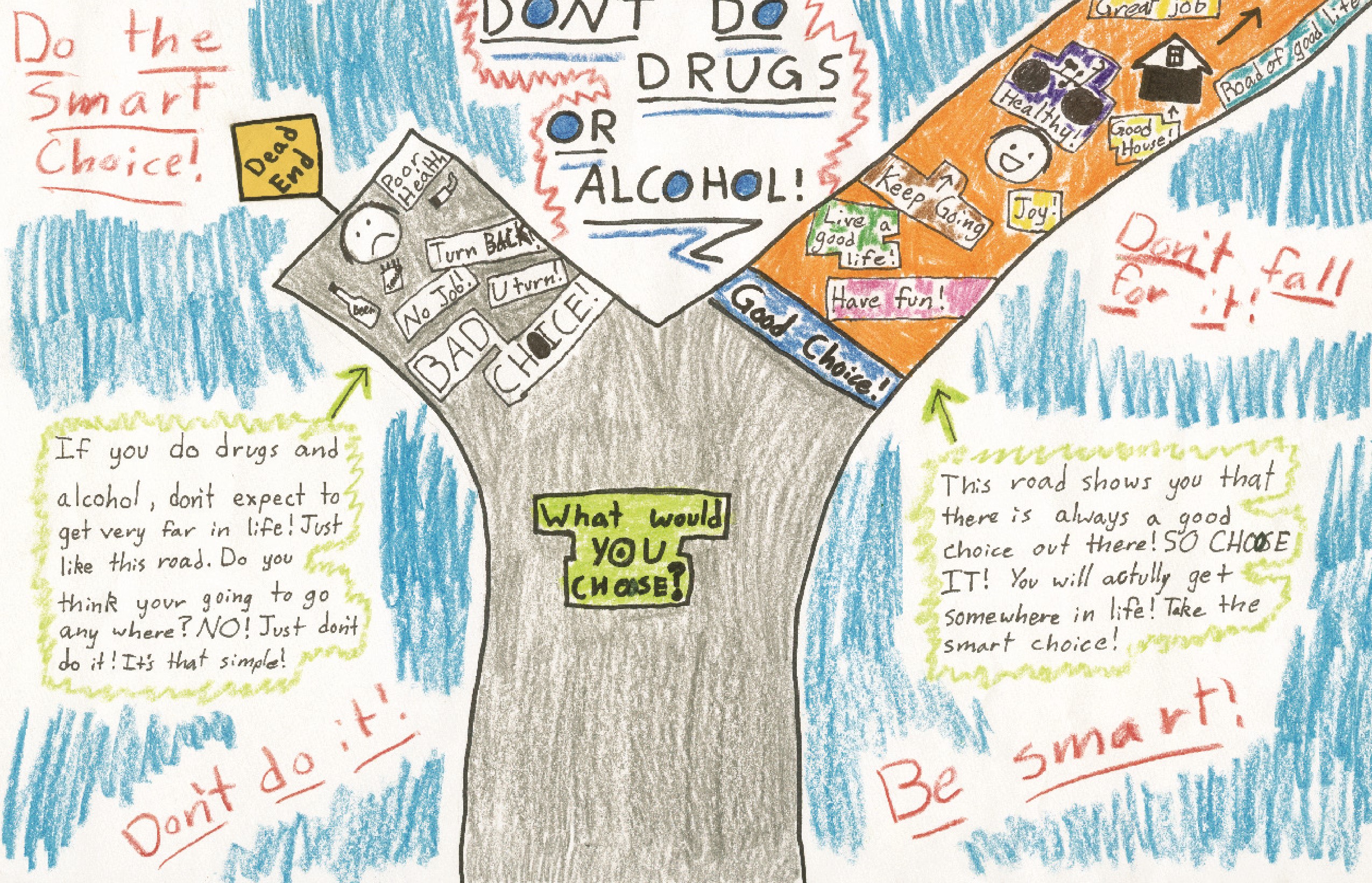 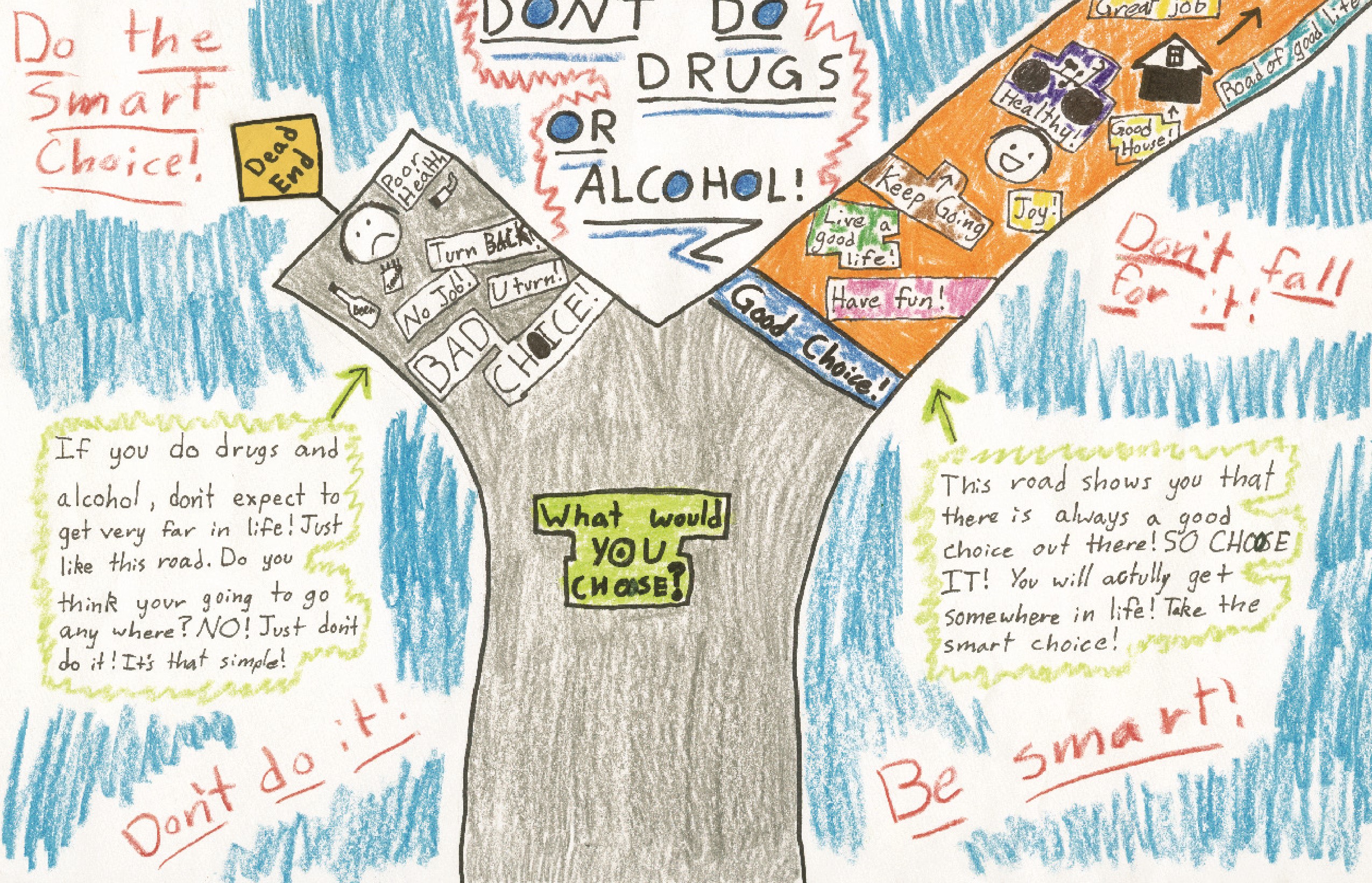 Red Ribbon Week Poster Contest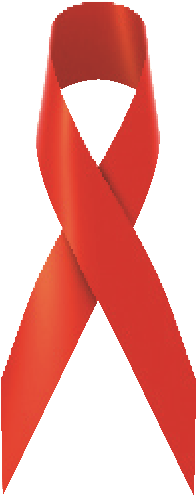       presented by HHS Student GovernmentIn honor of one of the largest drug prevention programs in the nation, we’re kicking off our annual Red Ribbon Week Poster Contest!Great prizes will be awarded to 1st, 2nd, & 3rd place winners! You’ll find all of the details attached.Red Ribbon Week Poster Contest InformationPosters must be based on one of the following themes:Drug Free is the KeyDream, Believe, Achieve, SucceedShow Good Character, Be Drug FreeUnder the Sea says “Be Drug Free”Don’t Monkey Around With DrugsSay “Boo” To DrugsBe a Star, Don’t Do DrugsDrugs Destroy Dreams Hand-in-Hand We StandI Believe in Smart Choices Because...Hop Away From DrugsMy Heroes Don’t Do DrugsContest Guidelines:Posters must be on white poster board providedThe following PRIZES will be awarded:  First Prize:  $15 gift certificate Second Prize:  $10 gift certificate Third Prize:  $5 gift certificate Winners will be selected based on creativity and message.All posters must have the following information on the back: Student’s name, grade, and teacher’s name.All winners will be notified by Wednesday, October 31, 2018.All entries must be completed by Wednesday, October 31, 2018. Entries received after the deadline will not be considered.Please give all contest entries to:HHS Student GovernmentMs. Hoetzlein-SirmanH201